Section 2 – Report See attached reportOptions consideredNot applicable as this is an external information report.Ward Councillors’ comments Not applicable as it affects all wardsRisk Management ImplicationsNot applicable as this is an external information report.Legal ImplicationsNot applicable as this is an external information report.Financial ImplicationsNot applicable as this is an external information report.Equalities implications / Public Sector Equality DutyNot applicable as this is an external information reportCouncil Priorities
The report focuses on:
Supporting those most in needProtecting vital public servicesSpecific focus is on the service delivery from health to Children Looked After:
Children and young people are given the opportunities to have the best start in life and families can thriveHealthcare services meet the needs of Harrow residents Section 3 - Statutory Officer ClearanceNot applicable as this is an external information reportSection 4 - Contact Details and Background PapersContact:  Emma Hedley, Named Nurse for Children Looked After Harrow, Tel: 01895 484945, Email: emmahedley@nhs.net.Background Papers:Corporate Parenting Panel ReportsOctober 2018, January 2019, March 2019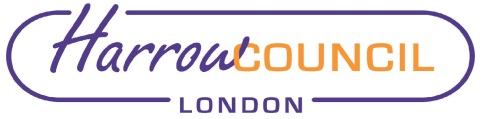 REPORT FOR:Corporate Parenting PanelDate of Meeting:11 June 2019Subject:Harrow Children Looked After Health (CLA) ReportKey Decision:NoResponsible Officer:Zoe Sargent, Associate Director of Children’s Services, Central & North West London Portfolio Holder:Councillor Christine Robson, Portfolio Holder for Young People and SchoolsExempt:NoDecision subject to Call-in:
NoWards affected:AllEnclosures:Children Looked After Health ReportSection 1 – Summary and RecommendationsThis report reviews performance indicators and the delivery of health services to Harrow’s Children Looked After (CLA) during March – April 2019 in line with national guidance.Recommendations: That the report be notedReason for recommendation:  To keep the Panel informed of the clinical work undertaken by the Children Looked After Team.Ward Councillors notified:NO, as it impacts on all Wards EqIA carried out:
EqIA cleared by:NO
N/A – external report
